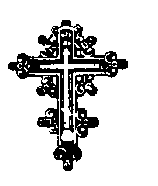 Религиозная организация -духовная образовательная организация высшего образования «Тамбовская духовная семинария Тамбовской епархии Русской Православной Церкви»ПРОГРАММА ВСТУПИТЕЛЬНОГО ПРОФЕССИОНАЛЬНОГО ИСПЫТАНИЯ«Комплексный экзамен»Направление (профиль) подготовки: Практическая теология ПравославияУровень высшего образования: бакалавриатФорма обучения: очная, заочная Год набора: 2019 Тамбов2018Авторы-составители:Священник Виталий Щербаков, первый проректор-проректор по учебной работе Тамбовской духовной семинарии;Е.В. Грудинина, к.филол. н., проректор по научной работе Тамбовской духовной семинарии;Т.В. Ряховская, к.филос.н., заведующая кафедрой богословия Тамбовской духовной семинарии.Пояснительная запискаВступительное испытание «Библейская история. Основы Православия. Православное богослужение» проводится в устной форме. Целью данного испытания является выявление уровня осведомленности абитуриента в области православного вероучения, степени его включенности в церковную жизнь. На данном вступительном испытании абитуриенту нужно показать комплексное владение основными знаниями в области перечисленных направлений религиозного образования. Методические рекомендации и требования к вступительному испытанию При подготовке к вступительному испытанию абитуриенту необходимо: 1. Ознакомиться с экзаменационными билетами, предложенными в рамках данного испытания. 2. Начать подготовку к испытанию заблаговременно, последовательно изучая экзаменационную программу. 3. Обратить особое внимание на подготовку к модулю «Библейская история», поскольку основная информация по данному разделу содержится в Священном Писании Ветхого Завета и Нового Завета. 4. При подготовке к модулю «Основы Православия» рекомендуется изучить краткий катехизис Православной Церкви. 5. Модуль «Православное богослужение» предполагает практическое наблюдение абитуриентом за подготовкой и совершением богослужений на приходе, а также непосредственное участие в них. Структура экзамена Экзаменационный материал включает 23 билета. Каждый билет содержит 4 вопроса: первый вопрос связан с основными положениями православного вероучения, второй вопрос – с основами литургики; третий – проверяет знания в области Священного Писания Ветхого Завета, четвертый вопрос – в области Нового Завета. БИЛЕТЫ вступительного профессионального испытания «Православное богослужение. Библейская история. Основы православия»Билет 11. Краткая история происхождения православного Символа веры. 2. Православный храм и его устройство. 3. Дни творения мира (Шестоднев). 4. Количество Евангелий, время их происхождения. Имена евангелистов.Билет 21. Понятие о вере в Бога. Необходимость веры. 2. Степени священства, их характеристика. 3. Сотворение человека. Предвечный совет  Святой Троицы.4. Рождество Господа Иисуса Христа. Его описание у евангелистов Матфея и Луки.  Билет 31. Количество Вселенских Соборов. Даты их проведения и рассматриваемые на них вопросы. 2. Виды постов и обоснование их необходимости в Православии. 3. Грехопадение прародителей и обетование им Спасителя. Ближайшее потомство Адама и Евы.4. Личность Иоанна Крестителя: последний ветхозаветный пророк и Предтеча. Его жизнь и проповедь. Билет 41. Ветхозаветное и новозаветное учение о Пресвятой Троице. 2. Наименование и краткая характеристика служб суточного круга. 3. Всемирный потоп. Ной и его потомство.4. Сорокадневный пост Господа Иисуса Христа в пустыне. Его искушение дьяволом. Билет 51. Православное учение о Пресвятой Богородице.  2. Двунадесятые праздники: даты по церковному календарю, празднуемые события новозаветной истории.3. Авраам, Исаак, Иаков – личностные особенности веры в Единого Бога каждого из них. 4. Выход на проповедь Господа Иисуса Христа. Заповеди блаженства. Билет 61. Бог как Творец мира. Мир ангельский:, понятие об ангелах, время их сотворения. Ангелы-хранители. Падение ангелов: Денница и «воинство тьмы». 2.  Тропари праздников Рождества Пресвятой Богородицы, Воздвижения Креста Господня, Введения во храм Пресвятой Богородицы. 3. Мелхиседек, царь Салима, как ветхозаветный прообраз Господа Иисуса Христа. 4. Призвание двенадцати апостолов: их происхождение и имена, характеристика каждого. Билет 71. Человек как образ Божий и его назначение. 2. Тропари праздников Рождества Христова, Крещения Господня, Сретения Господня. 3. Праведный Иосиф и переселение евреев в Египет.4. Отличие учения Спасителя от учения книжников и фарисеев. Билет 81. Молитва, как возможность общения с Богом. 2. Тропари праздников Благовещения Пресвятой Богородицы, Входа Господня в Иерусалим, Вознесения Господня. 3. Призвание Моисея и исход евреев из Египта: казни египетские и установление ветхозаветной Пасхи. 4. Чудеса Господни: исцеление прокаженного, исцеление слуги капернаумского сотника, воскрешение сына наинской вдовы.Билет 91. Понятие единосущия Бога Сына Богу Отцу. 2. Тропари праздников Святой Троицы – Пятидесятницы, Преображения Господня, Успения Пресвятой Богородицы. 3. Беседа Бога с Моисеем на горе Синай. Декалог.4. Притчи Господни: о сеятеле, о зерне горчичном, о закваске. Билет 101. Божество Святаго Духа. Его предвечное исхождение от Бога Отца. 2. Богослужение Страстной седмицы. Воспоминаемые события. 3. Первая заповедь Закона Божия. Значение слов: «Аз есмь Господь Бог твой». 4. Притчи Господни: о сокровище на поле и купце, ищущем драгоценную жемчужину, о пшенице и плевелах. Билет 111. Грех: понятие, источник, последствия. 2. Богослужебные книги. 3. Вторая заповедь. Различия между сотворением кумира и почитанием святых икон. 4. Исцеление кровоточивой женщины и воскрешение дочери начальника синагоги Иаира. Билет 121. Божественная и человеческая природа в Господе Иисусе Христе.2. Облачение и награды диаконов. 3. Первые цари Израиля: Саул и Давид. Характеристика отношений между ними. 4. Спаситель и суд над женщиной, взятой в прелюбодеянии. Билет 131. Православное учение о иконопочитании. 2. Облачение и награды священников. 3. Нравственное падение царя Давида и история создания 50-го псалма. 4. Исцеление слепорожденного. Притча о добром пастыре.Билет 141. Необходимость жертвы Господа Иисуса Христа для спасения падшего человечества.2. Облачение и награды епископов. 3. Время правления царя Соломона и последующее разделение еврейского царства на Иудейское и Израильское.4. Беседа Христа с богатым юношей о богатстве, притча о богаче и нищем Лазаре, исцеление десяти прокаженных. Билет 151. Бог как Промыслитель мира. 2. Православные Таинства. 3. Пророки Ветхого Завета и необходимость их служения. 4. Притчи о пропавшей овце, о потерянной драхме, о блудном сыне, о милосердном самарянине, о мытаре и фарисее, о неправедном судье. Билет 161. Священное Предание в православном вероучении. 2. Таинство исповеди как «второе крещение». 3. Пророк Илия: место и время служения, роль в сохранении веры в Единого Бога. 4. Притча о виноградарях, призванных на работу в разное время дня.Билет 171. Понятие об аде. Цель сошествия Иисуса Христа в ад. 2. Таинства Крещения и Миропомазания. 3. Пророк Исайя как ветхозаветный «евангелист». 4. Воскрешение Лазаря Четверодневного и последовавшее за этим осуждение Синедрионом Господа Иисуса Христа на смерть. Билет 181. Богопознание в жизни христианина. 2. Общее понятие о Божественной Литургии. Деление Литургии на части. Проскомидия. 3. Вавилонский плен и пророк Даниил. 4. Тайная Вечеря и предательство Иуды. Билет 191. Антропоморфизмы Священного Писания. 2. Паремии и время их чтения. 3. Освобождение из вавилонского плена и восстановление иерусалимского храма. 4. Установление Таинства Евхаристии, прощальная беседа с учениками. Билет 201. Обязанности детей в отношении к родителям и родителей к детям. Отношение христианина к светским властям, любовь к Отечеству, почитание пастырей, старших по возрасту, благодетелей и начальников. 2. Ектении, их виды и содержание. 3. Эллинистическое господство над еврейским народом. Восстание Маккавеев. 4. Молитва в Гефсиманском саду. Предательский поцелуй Иуды. Суд Синедриона.Билет 211. Понятие о Благодати в свете Священного Писания. 2. Литургия оглашенных и Литургия верных. 3. Период Римского владычества. Ирод – царь Иудейский. Религиозно-нравственное состояние иудеев перед пришествием в мир Спасителя (устроение религиозно-нравственней жизни, священные книги, фарисеи и саддукеи, ессеи, книжники, синагоги, гражданское управление). 4. Суд Пилата. Распятие,  смерть и погребение Спасителя. Билет 221. Понятие о Церкви Христовой и необходимость принадлежности к ней для спасения. 2. Годовой круг богослужений. Подвижные и неподвижные праздники.3. Всеобщее ожидание Спасителя. Промыслительное значение иудейского рассеяния. 4. Воскресение Христово и его описание у Евангелистов. Билет 231. Действительность воскресения мертвых. Свидетельства Священного Писания. 2. Символическое значение службы вечерни. 3. Пророк Иеремия: место и время служения, призвание, проповедь и предсказания.4. Апостолы после Вознесения Господня. Сошествие Святого Духа на апостолов и рождение новозаветной Церкви. Критерии оценки знаний при устном ответе:ОСНОВНАЯ ЛИТЕРАТУРА:1. Священное Писание Ветхого и Нового Завета (Синодальный перевод, любое издание). 2. Вениамин (Пушкарь), архиеп. Священная Библейская история.  СПб. – Владивосток. 2006. 3. Слободской С., прот. Закон Божий. Руководство для семьи и школы. НУ, 1967. ЦКЛ: http://www.dorogadomoi.com/dr55/dr55slo0.html. 4. Филарет (Дроздов), сет. Катехизис. Любое издание. 5. Олег Давыденков, прот. Догматическое богословие //  https://azbyka.ru/otechnik/Oleg_Davydenkov/dogmaticheskoe-bogoslovie.6. Кашкин А. Устав православного богослужения/ДОПОЛНИТЕЛЬНАЯ ЛИТЕРАТУРА:1. Егоров Г., свящ. Священное Писание Ветхого Завета: в 2-х ч. М.: ПСТЕУ. 2011. 2. Закон Божий: в 5 т. Париж: Имка-Пресс, 1956-1987. 3. Лопухин А.П. Библейская история. М., 1993. Шкала оценивания(баллы)Критерии85-100 – «отлично»Теоретическое содержание вопросов отражено полностью, без пробелов. Ответ является полным, приведены примеры. Экзаменуемый полностью раскрыл суть поставленных вопросов, привел различные точки зрения на рассматриваемые проблемы, а также выразил собственные взгляды на них.70-84 – «хорошо»Теоретическое содержание отражено в достаточной степени. Однако ответ является неполным, приведены не все примеры. Экзаменуемый в целом раскрыл суть приведенных в билете вопросов, приводит основные точки зрения, а также собственные взгляды на нее.40-69 – «удовлетворительно»Теоретическое содержание отражено не полностью. Ответ является неполным, примеры не приведены. Экзаменуемый частично раскрыл суть рассматриваемых проблем, привел не все существующие точки зрения, самостоятельного суждения не выразил.0-39 – «неудовлетворительно»Теоретическое содержание не отражено. Ответ является неполным, примеры не приведены. Экзаменуемый не раскрыл суть предложенных вопросов, не привел различные точки зрения на рассматриваемые проблемы, а также собственные взгляды на них.